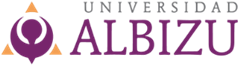 RADICACIÓN DE CANDIDATURA PARA EL CONSEJO DE ESTUDIANTES INSTRUCCIONES: Complete este formulario en todas sus partes utilizando un bolígrafo de tinta azul o negra.  Favor de escribir claro y en letra de molde.  Envíe esta solicitud, junto una foto 2 x 2, en el Decanato de Estudiantes en o antes del 2 de abril 2021, fecha límite para radicar las nominaciones, al correo electrónico crivera@albizu.edu . DECLARACIÓN: Yo, (nombre en letra de molde) ___________________________________, estudiante del Recinto de San Juan de la Universidad Carlos Albizu, declaro que cumplo con los requisitos establecidos por la Universidad para poder postularme para una posición dentro del Consejo de Estudiantes.  Entiendo que estos requisitos son:  estar matriculados en un mínimo de seis (6) créditos o internado o disertación en el semestre en el cual se lleve a cabo la elección y mantener al menos esta carga académica durante mi incumbencia haber aprobado un mínimo de nueve (9) créditos promedio general de 3.0 o más, al momento del nombramiento. ser endosado por un mínimo de 20 estudiantes.   Entiendo que el proveer información falsa en esta solicitud conllevará la anulación inmediata de mi candidatura, o la expulsión sumaria del Consejo de Estudiantes, según aplique, y cualquier otra sanción según establecido en el Manual de Políticas Generales y Procedimientos Disciplinarios. Fecha:_____/_____/_____ 	 	 	 	 	_____________________________  	 Día     Mes    Año  	 	 	 	 	            Firma del candidato/a Nombre:____________________________________________    # estudiante:_____________  	 	Apellidos   	 	 	 	Nombre Dirección postal: ______________________________________________________________ ___________________________________________  E-mail:__________________________  Teléfono residencial: ____________________ Otro(s): ________________________________  	 	 	 	 	              Representante a Junta Académica Indique brevemente porque debe ser electo al Consejo de Estudiantes. Por favor, escriba claro y en letra de molde.  (De necesitar espacio adicional, utilice otra hoja de papel.)  Endosos (al menos 20) Esta comunicación está basada en el Reglamento del Consejo de Estudiantes y Asociaciones Estudiantiles según enmendado el 16 de marzo de 2018. Indique () la posición que interesa:   Presidente/a   Vicepresidente/a   Secretario/a   Subsecretario/a   Tesorero/a   Vocal Nombre del Estudiante Número de Estudiante Firma 1. 2. 3. 4. 5. 6. 7. 8. 9. 10. 11. 12. 13. 14. 15. 16. 17. 18. 19. 20. 21. 22. 23. 24. 25. 